St Helens School GamesYear 3/4 Indoor AthleticsCongratulations to the Year 4 St Julie’s Athletics Squad, who performed brilliantly in the recent Indoor Athletics Competition.  Congratulations to everyone who participated in an event – what a TEAM!  Well done on achieving first place in the St Helens Finals.Thank you to Mr Woodward, Mr Royle, Miss Bennett, Mrs Postlethwaite and Mrs Trantum for their coaching, support and encouragement.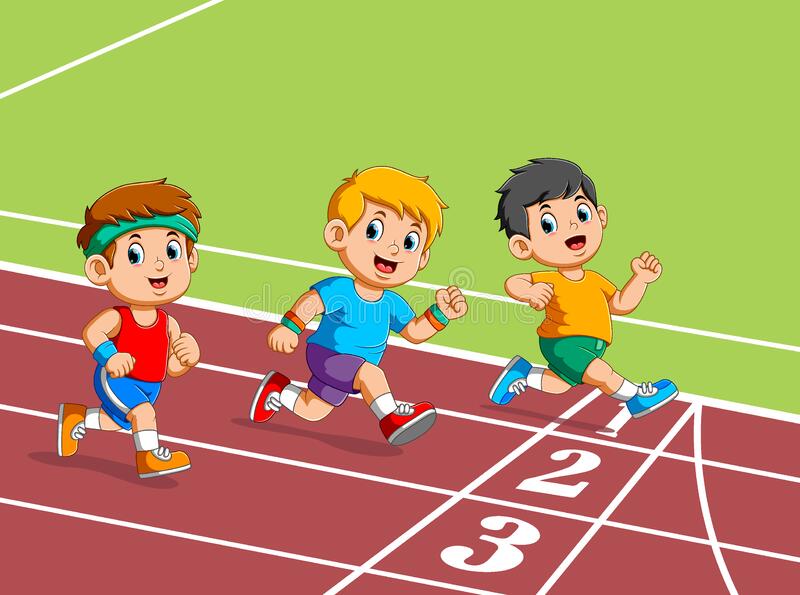 